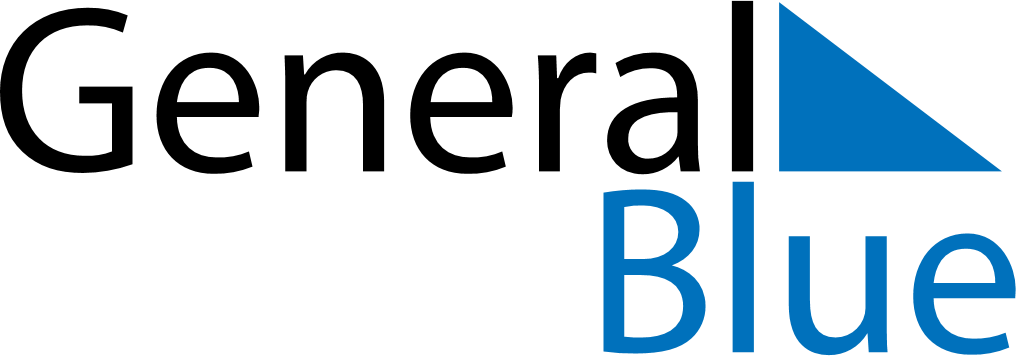 Weekly CalendarJune 16, 2019 - June 22, 2019Weekly CalendarJune 16, 2019 - June 22, 2019Weekly CalendarJune 16, 2019 - June 22, 2019Weekly CalendarJune 16, 2019 - June 22, 2019Weekly CalendarJune 16, 2019 - June 22, 2019Weekly CalendarJune 16, 2019 - June 22, 2019SUNDAYJun 16MONDAYJun 17MONDAYJun 17TUESDAYJun 18WEDNESDAYJun 19THURSDAYJun 20FRIDAYJun 21SATURDAYJun 22